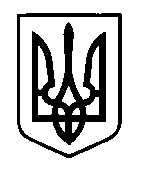 УКРАЇНАПрилуцька міська радаЧернігівська областьУправління освіти Про дотримання державних вимог до змісту,обсягу навчальних програм та рівнякомпетентностей учнів з математикиу ЗОШ І-ІІІ ступенів №7Відповідно до наказу управління освіти від 04.12.2018 №205 «Про перенесення вивчення питання» у лютому  поточного року було вивчено питання  «Про дотримання державних вимог до змісту, обсягу навчальних програм та рівня  компетентностей учнів з математики в ЗОШ І-ІІІ ступенів  №7». Розгляд даного питання проводився у межах повноважень передбачених частиною 3 статті 37 Закону України «Про загальну середню освіту»  тарозділом 5 Положення про управління освіти Прилуцької міської ради, затвердженим рішенням міської ради (42 сесія 7 скликання) від 23 квітня 2018 року. 	Умови для викладання математики в  навчальному  закладах задовільні, школа забезпечена вчителями, що мають відповідну освіту, учні на 100% забезпечені підручниками.	У школі є класи поглибленого та профільного вивчення математики. Учні та випускники школи показують високий рівень навченості при складанні ЗНО та участі у предметних олімпіадах, конкурсах МАН. У 2018-2019 навчальному році 2 учні школи стали переможцями ІІІ етапу олімпіади з математики та 1 учень переможцем ІІ етапу конкурсу захисту науково-дослідницьких робіт учнів членів МАН.	Основною формою перевірки компетнетностей  учнів з математики було написання контрольних робіт (зрізів знань) у 5-х та 9-х класах.	Результати написання зрізів знань наступні:9 клас, вчитель Охріменко Ольга Олександрівна:всі роботи оцінено якісно, бали виставлено об’єктивно;за підсумками І семестру  із 14 учнів, що  писали комплексну контрольну роботу  жоден учень немає балів високого та достатнього рівнів,  13 учнів мають за семестр бали середнього рівня, з них 9 (69%) підтвердили свої знання, 5 учнів (31%) написали контрольну роботу на бали низького рівні, у тому числі на 1 бал написали роботу 2 учні. 9 клас, вчитель ЗУБ Ольга Василівна:     всі роботи оцінено якісно, бали виставлено об’єктивно;за підсумками І семестру із 25 учнів, що  писали комплексну контрольну роботу у 9 класі 6 учнів мають бали високого рівня, всі вони підтвердили свої знання під час написання зрізів; із 11 учнів, що мають за семестр бали достатнього рівня 9 (91%) підтвердили свої знання, причому 3 учні з цієї категорії написали роботу на бали високого рівня; решта учнів мають бали середнього рівня всі вони підтвердили свої  знання.5  клас, вчитель Охріменко Ольга Олександрівна:     всі роботи оцінено якісно, бали виставлено об’єктивно;за підсумками І семестру  із 26 учнів, що  писали контрольну роботу  2 учні мають бали високого рівня, вони підтвердили свої знання; 11  учнів мають бали достатнього рівня, з яких 9 (82%) підтвердили свої знання, причому 2 учні написали контрольний зріз на бали високого рівня 10 учнів мають за семестр бали середнього рівня, з них 8 (80%) підтвердили свої знання,  причому 2 учні написали роботу на бали достатнього рівня, 3 учнів мають за семестр бали низького рівня такі ж оцінки вони отримали за контрольну роботу. 5 клас, вчитель ЗУБ Ольга Василівна:всі роботи оцінено якісно, бали виставлено об’єктивно;за підсумками І семестру із 28 учнів, що  писали контрольну роботу 1 учень має  бал високого рівня, і цю оцінку було підтверджено; із 15 учнів, що мають за семестр бали достатнього рівня всі підтвердили свої знання, причому 2 учні з цієї категорії написали роботу на бали високого рівня; решта учнів мають бали середнього рівня всі вони повністю підтвердили свої  знання причому 4 учні написали роботу на бали достатнього рівня.У ЗОШ І-ІІІ ступенів №7, адміністрацією закладу проводиться велика аналітична робота щодо аналізу стану викладання математики, що відображається в наказах по школі: у наказі «Про підсумки моніторингових  досліджень ЗНО з математики за 2014-2018 роки» (№39, від 04 вересня 2018 року) проаналізовано підсумки ЗНО з математики за 5 років, аналіз зроблено за вчителями, за класами (профільні), за середнім балом, за сертифікатами, за розділами математики;у наказі «Про підсумки моніторингових досліджень у школі з математики в І семестрі 2017/2018 навчального року» ( №3, від 12 січня 2018 року) здійснено управлінський моніторинг (мережа класів, кількісно-якісний склад педагогічних працівників, впровадження інноваційних технологій) та моніторинг якості навчально-виховного процесу, що включав порівняльний  аналіз навченості учнів математики у вересні та на кінець семестру. Аналіз зроблено за балами, за вчителями тощо;наказ «Про організацію здійснення контролю за виконанням освітніх програм  із математики в 5-7, 8б, 9б, 10а класах»  (320 від 28.11.2017)  передував проведенню моніторингу стану виконання програм з математики у ньому визначено термін проведення моніторингу, графік проведення та критерії оцінювання робіт.У всіх наказах чітка і конкретна наказова частина. Проведений аналіз дає змогу вчителям чітко бачити прогалини у знаннях учнів та якісно працювати над їх усуненням.У школі постійно здійснюється аналіз ДПА з математики у 9-х класах.Виходячи з вище викладеного,НАКАЗУЮ:Вважати роботу педагогічного колективу ЗОШ І-ІІІ ступенів №7 по дотриманню державних вимог до змісту, обсягу навчальних програм та рівня компетентностей учнів з математики достатньою.Директорам ЗЗСО використовувати досвід роботи адміністрації ЗОШ І-ІІІ ступенів №7 щодо організації контролю за станом викладання математики та аналізу результатів контролю.Контроль за виконанням наказу покласти на головного спеціаліста управління освіти Колошко О.П.Начальник управління освіти                                 С.М. ВОВК28 лютого 2019 р.НАКАЗм. Прилуки№63